TERMS OF REFERENCEObjectives and Targets Within the context of UNECE’s Project “Removing Regulatory and Procedural Barriers to Trade in Kyrgyzstan”, the consultant will prepare a report on trade support institutions in the country. The report should highlight the extent to which these institutions respond to the traders’ needs and enable them to benefit from the new opportunities generated by the WTO Agreement on Trade Facilitation. The report will be used as a background document for supporting the secretariat’s analysis of Kyrgyzstan’s trade sector and the preparation of the UNECE study on regulatory and procedural barriers to trade in the country.Working under the supervision of the UNECE staff from the Trade Policy and Government Cooperation Section, the consultant will: Conduct a desk study of trade support institutions in Kyrgyzstan, with a view to establish a compendium of their services.Using the matrix provided by the secretariat, solicit the trade support institutions’ feedback on the regulatory and procedural barriers to trade, including those stemming from the national, Kyrgyz context and those imposed by trade partners and transit countries. Drawing on the above, prepare a draft paper on trade support institutions in Kyrgyzstan, following a detailed outline to be discussed with the Secretariat.  Send the draft report to UNECE for comments by email, following the schedule outlined in the table below. Incorporate UNECE feedback and revise the report where necessary. Corrections should be introduced in the report in track change mode.Tangible and measurable outputs of the work assignmentA report titled “Trade support Institutions in Kyrgyzstan: An assessment”.Report required: YES	No. of pages: 20-30, including annexes		Language: English		Format: electronicOffice des Nations Unies à Genève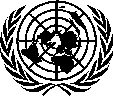 United Nations Office at 